Click the “enable editing” button for best view of this pageField High School Boys 2016-2017	Field High School Girls 2016-201712-06	at Tallmadge		7:30 PM	11-25	Central Christian @ Rittman  Win  39-3512-09	Norton			7:30 PM	11-26	Smithville @ Rittman	Win 35-2812-10	Rittman			7:30 PM	11-30	Norton			Lose 43-2212-13	at Coventry		7:30 PM	12-02	Andrews-Osborne Tourney  Time TBA	12-16	Streetsboro		7:30 PM	12-03	Andrews-Osborne Tourney  Time TBA12-20	at Woodridge		7:30 PM	12-04	Andrews-Osborne Tourney  Time TBA12-27	at Akron North		7:30 PM	12-07	at Coventry		7:30 PM12-30	Southeast		7:30 PM	12-10	Streetsboro		2:30 PM01-03	Springfield		7:30 PM	12-14	at Woodridge		7:30 PM01-06	Cloverleaf		7:30 PM	12-17	at Rootstown		2:30 PM01-07	Northwest		7:30 PM	12-21	Springfield		7:30 PM01-13	at Ravenna		7:30 PM	12-28	at Mogadore		7:30 PM01-17	at Norton		7:30 PM	01-04	Cloverleaf		7:30 PM01-20	Coventry		7:30 PM	01-07	Ravenna		2:30 PM01-24	Kent Roosevelt		7:30 PM	01-11	at Norton		7:30 PM01-27	at Streetsboro		7:30 PM	01-14	Crestwood		2:30 PM01-31	Woodridge		7:30 PM	01-18	Coventry		7:30 PM02-03	at Springfield		7:30 PM	01-21	at Streetsboro		7:30 PM02-07	at Rootstown		7:30 PM	01-25	Woodridge		7:30 PM02-10	at Cloverleaf		7:30 PM	02-01	at Streetsboro		7:30 PM02-17	Ravenna		7:30 PM	02-04	at Cloverleaf		2:30 PM	02-18	at West Branch		7:30 PM	02-08	at Ravenna		7:30 PMMogadore Boys 2016-2017		Mogadore Girls 2016-201712-16	Waterloo		7:30 PM	11-26	East Canton		Win  61-5112-20	at Southeast		7:30 PM	12-19	Tallmadge		7:30 PM12-22	at Norton		7:00 PM	11-30	at Lake Center Christian	Win  75-3812-27	Sebring @ Mt. Union	5:00 PM	12-01	Our Lady of the Elms	Win 85-2612-30	at Tallmadge		7:30 PM	12-07	Crestwood		7:30 PM01-03	at Manchester		7:30 PM	12-10	at Waterloo		7:30 PM01-06	Rootstown		7:30 PM	12-14	at Southeast		7:30 PM01-10	Woodridge		7:30 PM	12-22	Windham		2:30 PM01-13	Garrettsville		7:30 PM	12-28	Field			6:00 PM		01-17	Lake Center Christian	7:30 PM	12-29	Canton South @ Quicken  4:00 PM01-20	Crestwood		7:30 PM	01-04	at Rootstown		7:30 PM01-27	at Waterloo		7:30 PM	01-07	Garrettsville		2:30 PM01-31	Southeast		7:30 PM	01-11	Lake Center Christian	7:30 PM02-03	Heritage Christian	7:30 PM	01-18	at Crestwood		7:30 PM02-07	Springfield		7:30 PM	01-21	Waterloo		2:30 PM02-10	at Rootstown		7:30 PM	01-24	Loudenville		7:30 PM02-14	at Windham		7:30 PM	01-25	Southeast		7:30 PM02-17	at Garrettsville		7:30 PM	01-28	Rootstown		2:30 PM02-18	East Canton		7:30 PM	02-02	at Our Lady of the Elms	7:30 PM02-21	Akron Kenmore		7:30 PM	02-04	Barberton		2:30 PM02-24	at Lake Center Christian	7:30 PM	02-08	at Garrettsville		7:30 PM02-25	at Crestwood		7:30 PM	02-11	at Jackson-Milton	2:30 PM2016-2017 Field Wrestling Schedule on page below: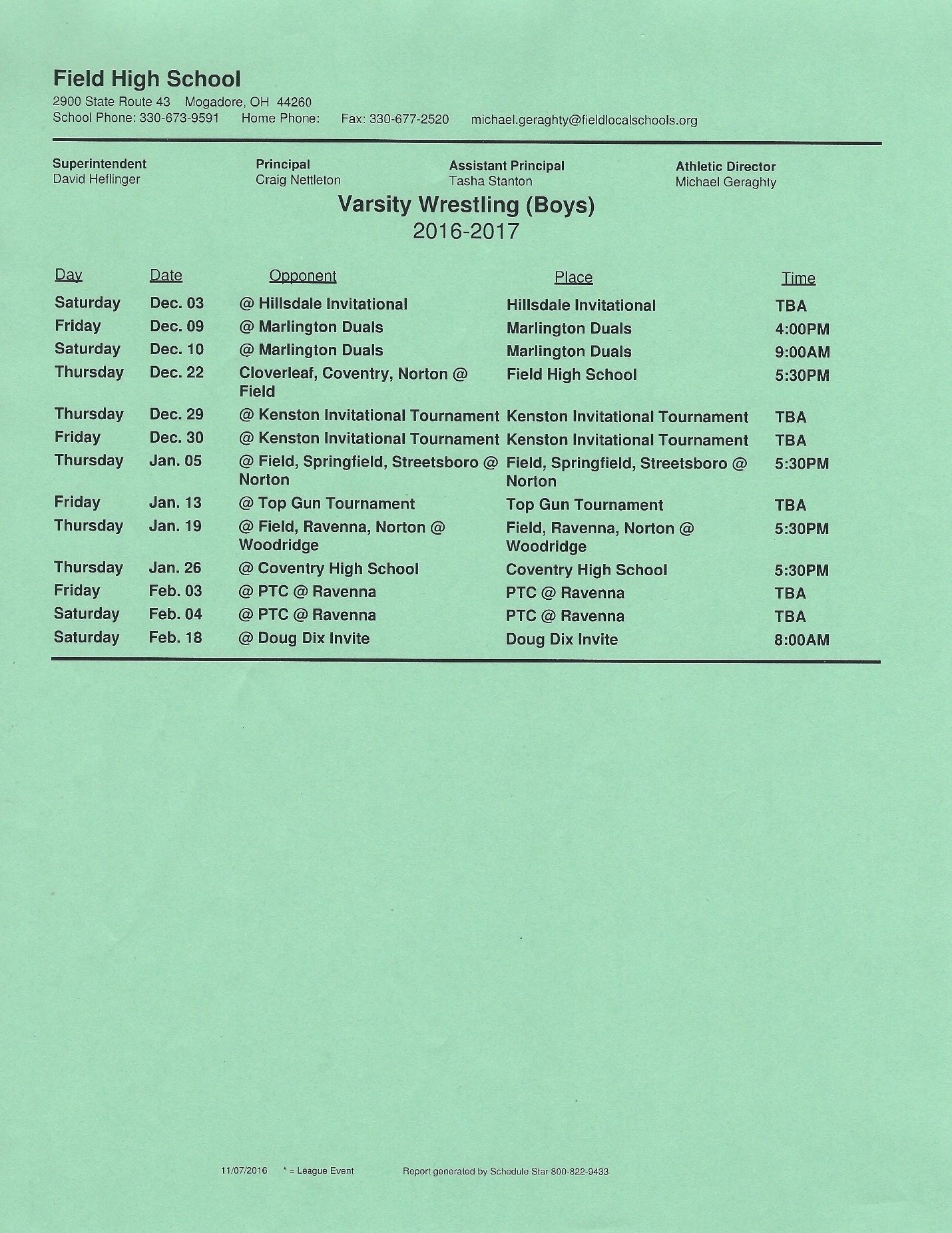 